Комплексная организованная деятельность по лепке для детей 5-6 лет «Электроприборы вокруг нас – стационарный телефон»Программное содержание: обобщать и расширять знания детей о телфонах; учить рассказывать и сравнивать их; развивать мыслительную активность, умственные операции сравнения и обобщения, любознательность; активизировать словарь по теме – электроприборы, бытовое оборудование, телефонная трубка, стационарный телефон; учить проявлять творческие способности в собственной изобразительной деятельности; воспитывать бережное отношение к предметам ближайшего окружения.Оборудование и материалы: иллюстрация с изображением телефонов, телефонные аппараты – сотовые, стационарные, пластилин разных цветов, стека, салфетки, клеенки.Ход организованной деятельностиВзрослый читает отрывок из стихотворения Ю. Энтина «До чего дошел прогресс».До чего дошел прогресс,До невиданных чудес,Опустился на глубиныИ поднялся до небес.Позабыты хлопоты,Остановлен бег,Вкалывают роботы,А не человек.До чего дошел прогресс,Труд физический исчез,Да и умственный заменитМеханический процесс.В: а ты знаешь, какую работу могут выполнять роботы? (рассуждения детей)В: время не стоит на месте, ученые придумывают все больше и больше изобретений, посмотрите, как  ученые изменили телефон.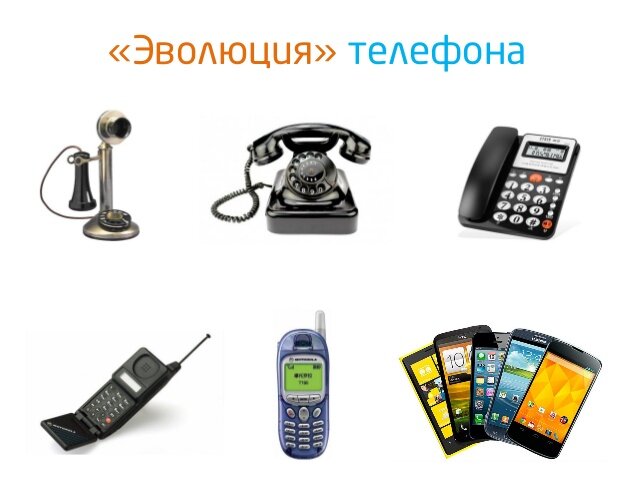 -  Найдите отличие стационарных телефонов от сотовых, отметить форму, цвет. Затем уточняет составные части стационарного телефона – корпус с кнопками, для набора номера, телефонная трубка с верхним динамиком, чтоб слышать разговор, нижнем- отвечать, вести беседу, телефонный кабель.Физкультминутка. «А часы идут, идут»Тик-так, тик-так,В доме кто умеет так?Это маятник в часах,Отбивает каждый такт (Наклоны влево-вправо.)А в часах сидит кукушка,У неё своя избушка. (ребенок садится в глубокий присед.)Прокукует птичка время,Снова спрячется за дверью, (Приседания.)Стрелки движутся по кругу.Не касаются друг друга. (Вращение туловищем вправо.)Повернёмся мы с тобойПротив стрелки часовой. (Вращение туловищем влево.)А часы идут, идут, (Ходьба на месте.)Иногда вдруг отстают. (Замедление темпа ходьбы.)А бывает, что спешат,Словно убежать хотят! (Бег на месте.)Если их не заведут,То они совсем встают. (ребенок останавливается.)- Я предлагаю тебе стать учеными и самому изготовить стационарный телефон.Цвета поделки любые.Приемы лепки: 1. для корпуса необходимо скатать шар, слегка приплющить со всех сторон, придать форму куба; 2. для трубки - скатать колбаску, два шарика – верхний и нижний динамики, сгладить углы трубки, 3. Кнопки: украсить телефон кнопками, в виде шариков.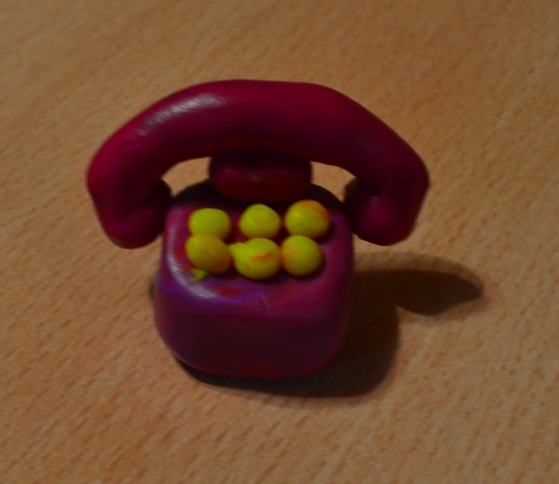 